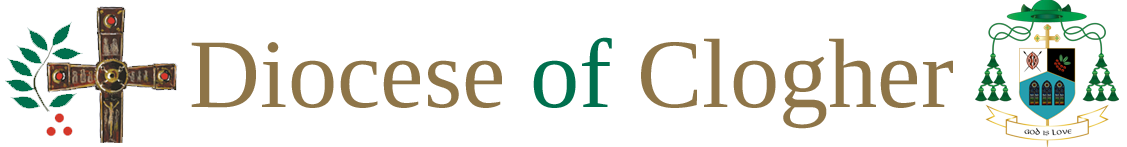 CELEBRET NOTICE              Any priest from outside the Diocese of Clogher who wishes              to participate as a celebrant or a concelebrant in a ceremony              in this church is required to provide the parish priest or his             representative with a valid celebret.                 Bishop of Clogher:               Date: